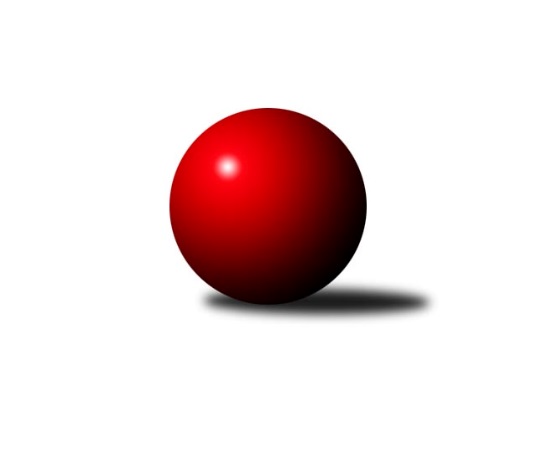 Č.9Ročník 2022/2023	20.11.2022Nejlepšího výkonu v tomto kole: 2884 dosáhlo družstvo: SK Podlužan Prušánky BJihomoravský KP1 jih 2022/2023Výsledky 9. kolaSouhrnný přehled výsledků:KK Jiskra Čejkovice	- TJ Sokol Vážany	6:2	2615:2561	7.0:5.0	18.11.TJ Sokol Mistřín C	- TJ Jiskra Kyjov	5:3	2651:2645	5.0:7.0	18.11.TJ Lokomotiva Valtice B	- KK Vyškov D	6:2	2500:2389	8.0:4.0	18.11.SK Podlužan Prušánky B	- SK Podlužan Prušánky C	5.5:2.5	2884:2837	8.0:4.0	18.11.SKK Dubňany B	- TJ Sokol Šanov C	6:2	2608:2392	8.0:4.0	20.11.TJ Sokol Vracov B	- KK Sokol Litenčice		dohrávka		22.11.Tabulka družstev:	1.	SK Podlužan Prušánky B	9	8	1	0	49.0 : 23.0 	64.5 : 43.5 	 2686	17	2.	TJ Sokol Vážany	9	6	0	3	45.5 : 26.5 	62.5 : 45.5 	 2575	12	3.	SK Podlužan Prušánky C	9	6	0	3	44.5 : 27.5 	57.0 : 51.0 	 2646	12	4.	TJ Sokol Mistřín C	9	5	1	3	40.5 : 31.5 	58.0 : 50.0 	 2637	11	5.	TJ Sokol Vracov B	8	5	0	3	37.5 : 26.5 	52.0 : 44.0 	 2590	10	6.	KK Jiskra Čejkovice	9	5	0	4	38.0 : 34.0 	54.5 : 53.5 	 2583	10	7.	TJ Jiskra Kyjov	9	5	0	4	37.5 : 34.5 	59.5 : 48.5 	 2584	10	8.	SKK Dubňany B	9	3	1	5	34.0 : 38.0 	49.0 : 59.0 	 2518	7	9.	TJ Lokomotiva Valtice B	9	3	1	5	33.0 : 39.0 	54.5 : 53.5 	 2524	7	10.	KK Sokol Litenčice	8	2	0	6	26.5 : 37.5 	47.0 : 49.0 	 2445	4	11.	TJ Sokol Šanov C	9	2	0	7	22.5 : 49.5 	40.0 : 68.0 	 2530	4	12.	KK Vyškov D	9	1	0	8	15.5 : 56.5 	37.5 : 70.5 	 2421	2Podrobné výsledky kola:	 KK Jiskra Čejkovice	2615	6:2	2561	TJ Sokol Vážany	Ludvík Vaněk	 	 223 	 238 		461 	 2:0 	 409 	 	193 	 216		Radim Kroupa	Tomáš Mrkávek	 	 216 	 212 		428 	 2:0 	 412 	 	201 	 211		Jozef Kamenišťák	Jiří Fojtík	 	 234 	 198 		432 	 1:1 	 421 	 	219 	 202		Radek Loubal	Martin Komosný	 	 218 	 216 		434 	 0:2 	 473 	 	230 	 243		Petr Sedláček	Pavel Dolinajec	 	 209 	 189 		398 	 0:2 	 453 	 	235 	 218		Petr Malý	Zdeněk Škrobák	 	 222 	 240 		462 	 2:0 	 393 	 	199 	 194		Josef Kamenišťákrozhodčí: Zdeněk ŠkrobákNejlepší výkon utkání: 473 - Petr Sedláček	 TJ Sokol Mistřín C	2651	5:3	2645	TJ Jiskra Kyjov	Adam Pavel Špaček	 	 207 	 237 		444 	 2:0 	 364 	 	179 	 185		Ludvík Kuhn	Petr Khol	 	 232 	 217 		449 	 1:1 	 436 	 	208 	 228		Antonín Svozil st.	Radim Holešinský	 	 215 	 235 		450 	 0:2 	 503 	 	251 	 252		Martin Šubrt	Pavel Měsíček	 	 234 	 190 		424 	 0:2 	 452 	 	240 	 212		Radek Jurčík	Vladislav Kozák	 	 217 	 209 		426 	 2:0 	 400 	 	211 	 189		Jiří Špaček	Václav Luža	 	 235 	 223 		458 	 0:2 	 490 	 	249 	 241		Antonín Svozil ml.rozhodčí: Ivan BlahaNejlepší výkon utkání: 503 - Martin Šubrt	 TJ Lokomotiva Valtice B	2500	6:2	2389	KK Vyškov D	Roman Krůza	 	 202 	 232 		434 	 2:0 	 395 	 	188 	 207		Josef Michálek	Roman Mlynarik	 	 254 	 234 		488 	 2:0 	 386 	 	186 	 200		Petr Snídal	Zbyněk Škoda	 	 208 	 195 		403 	 1:1 	 394 	 	195 	 199		Miroslav Poledník	Robert Gecs	 	 192 	 180 		372 	 0:2 	 431 	 	205 	 226		Jiří Formánek	Vladimír Čech	 	 176 	 218 		394 	 1:1 	 395 	 	198 	 197		Jan Donneberger	Eduard Jung	 	 209 	 200 		409 	 2:0 	 388 	 	190 	 198		Kryštof Pevnýrozhodčí: Richard CigánekNejlepší výkon utkání: 488 - Roman Mlynarik	 SK Podlužan Prušánky B	2884	5.5:2.5	2837	SK Podlužan Prušánky C	Josef Toman	 	 233 	 233 		466 	 0:2 	 497 	 	253 	 244		Michal Pálka	Štěpánka Vytisková	 	 252 	 248 		500 	 2:0 	 446 	 	223 	 223		Alena Kristová	Sára Zálešáková	 	 244 	 240 		484 	 2:0 	 464 	 	231 	 233		Jiří Novotný	Michal Tušl	 	 233 	 228 		461 	 1:1 	 461 	 	235 	 226		Michal Šimek	Aleš Zálešák	 	 240 	 230 		470 	 1:1 	 508 	 	231 	 277		Stanislav Zálešák	Jakub Toman	 	 246 	 257 		503 	 2:0 	 461 	 	209 	 252		Jitka Šimkovározhodčí:  Vedoucí družstevNejlepší výkon utkání: 508 - Stanislav Zálešák	 SKK Dubňany B	2608	6:2	2392	TJ Sokol Šanov C	Ladislav Teplík	 	 233 	 222 		455 	 2:0 	 348 	 	194 	 154		Ivan Torony	Zdeněk Kratochvíla	 	 227 	 217 		444 	 2:0 	 390 	 	193 	 197		Marta Volfová	Martin Mačák	 	 199 	 214 		413 	 0:2 	 432 	 	212 	 220		Radek Vrška	Pavel Antoš	 	 210 	 215 		425 	 2:0 	 387 	 	199 	 188		Petr Blecha	Václav Kratochvíla	 	 237 	 214 		451 	 2:0 	 403 	 	193 	 210		Ivana Blechová	Rostislav Rybárský *1	 	 193 	 227 		420 	 0:2 	 432 	 	194 	 238		Kristýna Blechovározhodčí: Antoš Pavelstřídání: *1 od 60. hodu Aleš JurkovičNejlepší výkon utkání: 455 - Ladislav TeplíkPořadí jednotlivců:	jméno hráče	družstvo	celkem	plné	dorážka	chyby	poměr kuž.	Maximum	1.	Sára Zálešáková 	SK Podlužan Prušánky B	467.40	315.8	151.6	3.8	5/5	(495)	2.	Radim Holešinský 	TJ Sokol Mistřín C	463.25	317.2	146.1	4.9	6/6	(504)	3.	Ludvík Vaněk 	KK Jiskra Čejkovice	462.12	311.1	151.0	3.0	5/5	(496)	4.	Petr Malý 	TJ Sokol Vážany	460.36	305.9	154.5	4.8	5/5	(504)	5.	Jitka Šimková 	SK Podlužan Prušánky C	459.56	303.1	156.4	2.9	3/4	(518)	6.	Vladislav Kozák 	TJ Sokol Mistřín C	454.17	302.8	151.3	5.1	6/6	(493)	7.	Antonín Svozil  ml.	TJ Jiskra Kyjov	453.48	315.4	138.1	5.4	5/5	(490)	8.	Aleš Zálešák 	SK Podlužan Prušánky B	453.30	312.5	140.8	3.4	5/5	(470)	9.	Michal Pálka 	SK Podlužan Prušánky C	452.30	321.6	130.8	7.3	4/4	(497)	10.	Roman Krůza 	TJ Lokomotiva Valtice B	450.75	309.4	141.4	5.8	6/6	(490)	11.	Stanislav Zálešák 	SK Podlužan Prušánky C	449.78	307.3	142.4	4.5	3/4	(532)	12.	Martin Šubrt 	TJ Jiskra Kyjov	448.93	302.0	146.9	7.0	5/5	(503)	13.	Václav Luža 	TJ Sokol Mistřín C	447.35	298.7	148.7	5.6	5/6	(499)	14.	Zdeněk Škrobák 	KK Jiskra Čejkovice	447.32	302.1	145.2	4.6	5/5	(469)	15.	Kristýna Blechová 	TJ Sokol Šanov C	447.21	302.1	145.1	5.8	4/5	(484)	16.	Michal Šmýd 	TJ Sokol Vracov B	445.25	298.8	146.5	6.8	5/5	(494)	17.	Martin Bílek 	TJ Sokol Vracov B	445.07	304.9	140.1	5.3	5/5	(483)	18.	Adam Pavel Špaček 	TJ Sokol Mistřín C	444.10	310.8	133.3	6.3	5/6	(461)	19.	Jakub Toman 	SK Podlužan Prušánky B	443.44	312.8	130.6	8.4	4/5	(503)	20.	Radek Vrška 	TJ Sokol Šanov C	443.38	303.5	139.9	6.2	4/5	(483)	21.	Michal Šimek 	SK Podlužan Prušánky C	442.25	305.4	136.8	5.2	3/4	(472)	22.	Antonín Svozil  st.	TJ Jiskra Kyjov	441.20	305.5	135.7	5.0	5/5	(492)	23.	Václav Kratochvíla 	SKK Dubňany B	440.00	299.5	140.5	4.0	6/6	(467)	24.	Roman Blažek 	KK Sokol Litenčice	438.42	299.0	139.4	3.3	3/4	(473)	25.	Josef Toman 	SK Podlužan Prušánky B	438.10	309.7	128.4	6.4	5/5	(481)	26.	Jaroslav Konečný 	TJ Sokol Vracov B	437.44	303.3	134.1	7.4	4/5	(466)	27.	Stanislav Kočí 	TJ Sokol Vracov B	437.42	304.9	132.5	7.5	4/5	(467)	28.	Rostislav Rybárský 	SKK Dubňany B	435.50	297.3	138.2	6.6	6/6	(491)	29.	Radim Kroupa 	TJ Sokol Vážany	435.50	302.4	133.2	6.2	5/5	(469)	30.	Luděk Svozil 	TJ Sokol Mistřín C	435.27	296.5	138.8	3.6	5/6	(468)	31.	Michal Teraz 	SK Podlužan Prušánky B	434.17	301.5	132.6	6.2	5/5	(488)	32.	Ladislav Teplík 	SKK Dubňany B	433.67	299.7	134.0	6.8	6/6	(486)	33.	Roman Mlynarik 	TJ Lokomotiva Valtice B	433.58	295.8	137.8	5.3	4/6	(488)	34.	Michal Hlinecký 	KK Jiskra Čejkovice	431.93	293.6	138.3	6.6	5/5	(468)	35.	Pavel Flamík 	SK Podlužan Prušánky C	429.07	294.3	134.8	5.1	3/4	(527)	36.	Milan Kochaníček 	KK Sokol Litenčice	428.53	304.4	124.1	7.9	3/4	(462)	37.	Petr Sedláček 	TJ Sokol Vážany	427.75	295.4	132.4	5.8	4/5	(473)	38.	Jiří Špaček 	TJ Jiskra Kyjov	427.68	287.4	140.3	6.1	5/5	(509)	39.	Vladimír Čech 	TJ Lokomotiva Valtice B	426.60	301.7	124.9	10.1	5/6	(468)	40.	Jiří Formánek 	KK Vyškov D	426.55	297.9	128.7	8.1	5/5	(460)	41.	Jiří Novotný 	SK Podlužan Prušánky C	426.00	294.4	131.6	6.5	4/4	(493)	42.	Josef Kamenišťák 	TJ Sokol Vážany	425.88	297.6	128.3	6.0	5/5	(484)	43.	Martin Komosný 	KK Jiskra Čejkovice	423.75	299.4	124.4	7.3	4/5	(434)	44.	Ivana Blechová 	TJ Sokol Šanov C	422.97	291.7	131.2	7.6	5/5	(521)	45.	Pavel Dolinajec 	KK Jiskra Čejkovice	421.90	293.7	128.2	8.7	4/5	(458)	46.	Luděk Zapletal 	KK Sokol Litenčice	421.33	293.3	128.0	6.7	3/4	(453)	47.	Pavel Měsíček 	TJ Sokol Mistřín C	420.40	292.5	127.9	11.9	5/6	(486)	48.	Miroslav Bahula 	TJ Sokol Vracov B	417.75	296.0	121.8	9.3	5/5	(453)	49.	Zdeněk Kratochvíla 	SKK Dubňany B	417.61	287.9	129.7	6.2	6/6	(472)	50.	Eduard Jung 	TJ Lokomotiva Valtice B	417.08	290.0	127.1	7.8	6/6	(444)	51.	Radek Jurčík 	TJ Jiskra Kyjov	416.85	294.4	122.5	8.3	4/5	(452)	52.	Josef Michálek 	KK Vyškov D	416.04	296.8	119.2	8.7	5/5	(445)	53.	Tomáš Mrkávek 	KK Jiskra Čejkovice	414.83	292.9	121.9	10.8	4/5	(443)	54.	Jozef Kamenišťák 	TJ Sokol Vážany	413.40	292.3	121.1	8.2	5/5	(468)	55.	Radek Loubal 	TJ Sokol Vážany	413.30	298.8	114.6	12.2	5/5	(422)	56.	Robert Gecs 	TJ Lokomotiva Valtice B	412.04	289.5	122.5	10.3	6/6	(460)	57.	David Vávra 	KK Sokol Litenčice	410.69	282.6	128.1	8.2	4/4	(438)	58.	Lenka Štěrbová 	KK Sokol Litenčice	409.42	286.6	122.8	9.8	3/4	(419)	59.	Petr Blecha 	TJ Sokol Šanov C	409.00	287.8	121.3	10.5	4/5	(437)	60.	Martin Mačák 	SKK Dubňany B	404.08	283.5	120.6	10.7	4/6	(439)	61.	Ivan Torony 	TJ Sokol Šanov C	401.93	288.1	113.8	10.4	5/5	(447)	62.	Jan Beneš 	TJ Lokomotiva Valtice B	400.75	282.3	118.5	13.0	4/6	(435)	63.	Jan Donneberger 	KK Vyškov D	400.56	281.1	119.4	8.9	5/5	(452)	64.	Pavel Antoš 	SKK Dubňany B	399.88	284.5	115.4	9.6	4/6	(425)	65.	Martina Pechalová 	TJ Sokol Vracov B	399.13	283.4	115.8	9.3	4/5	(442)	66.	Miroslav Poledník 	KK Vyškov D	395.40	284.2	111.2	11.9	5/5	(411)	67.	Miroslava Štěrbová 	KK Sokol Litenčice	394.73	284.7	110.1	11.9	3/4	(415)	68.	Jan Žurman 	KK Sokol Litenčice	374.25	277.8	96.5	11.8	4/4	(387)		Antonín Pihar 	SK Podlužan Prušánky B	502.00	326.0	176.0	2.0	1/5	(502)		Daniel Ilčík 	TJ Sokol Mistřín C	492.00	305.0	187.0	6.0	1/6	(492)		Štěpánka Vytisková 	SK Podlužan Prušánky B	470.67	314.3	156.3	1.9	3/5	(515)		Tomáš Slížek 	SK Podlužan Prušánky B	469.50	303.3	166.3	3.5	2/5	(494)		Martina Nejedlíková 	TJ Sokol Vracov B	462.00	310.0	152.0	5.0	1/5	(462)		Alena Kristová 	SK Podlužan Prušánky C	459.25	313.1	146.2	5.9	2/4	(509)		Petr Bakaj  ml.	TJ Sokol Šanov C	449.13	304.0	145.1	4.6	2/5	(479)		Jaroslav Šindelář 	TJ Sokol Šanov C	446.00	304.3	141.7	7.0	3/5	(476)		Michal Tušl 	SK Podlužan Prušánky B	444.22	323.2	121.0	9.0	3/5	(461)		Milana Alánová 	KK Vyškov D	435.00	294.0	141.0	5.0	1/5	(435)		Filip Benada 	SK Podlužan Prušánky C	432.00	311.0	121.0	5.0	1/4	(432)		Zbyněk Škoda 	TJ Lokomotiva Valtice B	429.50	295.0	134.5	9.8	3/6	(470)		Dušan Zahradník 	TJ Sokol Vážany	427.33	298.3	129.0	6.3	1/5	(445)		Jindřich Burďák 	TJ Jiskra Kyjov	423.25	286.0	137.3	7.8	2/5	(446)		Jan Kovář 	TJ Sokol Vážany	423.00	317.0	106.0	16.0	1/5	(423)		Martin Pechal 	TJ Sokol Vracov B	422.83	295.9	126.9	10.3	3/5	(476)		Zdeněk Hosaja 	SK Podlužan Prušánky C	416.00	291.0	125.0	8.0	1/4	(416)		Petr Khol 	TJ Sokol Mistřín C	415.92	294.8	121.1	8.8	3/6	(449)		Marta Volfová 	TJ Sokol Šanov C	414.50	290.5	124.0	6.0	2/5	(439)		Marian Bureš 	TJ Sokol Šanov C	412.83	308.5	104.3	13.2	3/5	(468)		Kryštof Pevný 	KK Vyškov D	408.67	300.7	107.9	11.9	3/5	(427)		František Fialka 	SKK Dubňany B	408.00	293.5	114.5	10.0	2/6	(416)		Zbyněk Škoda 	TJ Lokomotiva Valtice B	407.00	289.0	118.0	10.0	2/6	(414)		Jiří Fojtík 	KK Jiskra Čejkovice	404.00	286.3	117.7	11.3	3/5	(432)		Libor Kuja 	SK Podlužan Prušánky B	403.00	282.0	121.0	10.0	1/5	(403)		Pavel Pěček 	TJ Sokol Mistřín C	403.00	289.0	114.0	12.0	1/6	(403)		Jakub Vančík 	TJ Jiskra Kyjov	397.33	290.3	107.0	15.3	3/5	(432)		Petr Snídal 	KK Vyškov D	394.50	285.5	109.0	8.0	2/5	(403)		Josef Smažinka 	KK Sokol Litenčice	394.00	282.0	112.0	10.0	1/4	(394)		Milan Štěrba 	KK Sokol Litenčice	393.00	279.0	114.0	10.3	2/4	(401)		Jan Vejmola 	KK Vyškov D	393.00	290.7	102.3	15.0	1/5	(407)		Marek Zaoral 	KK Vyškov D	392.75	277.8	115.0	11.3	3/5	(414)		Aneta Vidlářová 	KK Vyškov D	392.00	286.0	106.0	11.0	1/5	(392)		Ludvík Kuhn 	TJ Jiskra Kyjov	387.73	283.7	104.1	12.1	3/5	(451)		Aleš Jurkovič 	SKK Dubňany B	385.50	278.8	106.7	11.2	3/6	(399)		Monika Sladká 	TJ Sokol Šanov C	384.75	286.5	98.3	13.3	2/5	(417)		Radoslav Holomáč 	KK Jiskra Čejkovice	382.00	280.0	102.0	15.0	1/5	(382)		Josef Smažinka 	KK Sokol Litenčice	381.50	284.5	97.0	12.7	2/4	(424)		Božena Vajdová 	TJ Lokomotiva Valtice B	377.00	256.0	121.0	16.0	1/6	(377)		Milan Ryšánek 	KK Vyškov D	377.00	261.0	116.0	14.0	1/5	(377)		Kateřina Bařinová 	TJ Sokol Mistřín C	368.00	273.0	95.0	19.0	1/6	(368)		Dominik Valent 	KK Vyškov D	349.00	247.0	102.0	17.0	1/5	(349)		Martina Kapustová 	TJ Lokomotiva Valtice B	346.00	275.0	71.0	15.0	1/6	(346)Sportovně technické informace:Starty náhradníků:registrační číslo	jméno a příjmení 	datum startu 	družstvo	číslo startu24605	Marta Volfová	20.11.2022	TJ Sokol Šanov C	5x
Hráči dopsaní na soupisku:registrační číslo	jméno a příjmení 	datum startu 	družstvo	Program dalšího kola:10. kolo22.11.2022	út	18:00	TJ Sokol Vracov B - KK Sokol Litenčice (dohrávka z 9. kola)	25.11.2022	pá	18:00	TJ Sokol Mistřín C - KK Jiskra Čejkovice	25.11.2022	pá	18:00	TJ Sokol Vracov B - TJ Sokol Vážany	25.11.2022	pá	18:00	SK Podlužan Prušánky B - KK Sokol Litenčice	25.11.2022	pá	18:00	TJ Lokomotiva Valtice B - TJ Jiskra Kyjov	26.11.2022	so	13:00	TJ Sokol Šanov C - KK Vyškov D	27.11.2022	ne	11:00	SKK Dubňany B - SK Podlužan Prušánky C	Nejlepší šestka kola - absolutněNejlepší šestka kola - absolutněNejlepší šestka kola - absolutněNejlepší šestka kola - absolutněNejlepší šestka kola - dle průměru kuželenNejlepší šestka kola - dle průměru kuželenNejlepší šestka kola - dle průměru kuželenNejlepší šestka kola - dle průměru kuželenNejlepší šestka kola - dle průměru kuželenPočetJménoNázev týmuVýkonPočetJménoNázev týmuPrůměr (%)Výkon4xStanislav ZálešákPrušánky C5081xRoman MlynarikValtice B117.274883xJakub TomanPrušánky B5031xPetr SedláčekVážany114.674732xMartin ŠubrtKyjov5031xMartin ŠubrtKyjov113.265033xŠtěpánka VytiskováPrušánky B5001xRoman BlažekLitenčice 112.684942xMichal PálkaPrušánky C4972xZdeněk ŠkrobákČejkovice1124621xRoman BlažekLitenčice 4945xLudvík VaněkČejkovice111.76461